Δ΄ΔΗΜΟΤΙΚΗ ΚΟΙΝΟΤΗΤΑ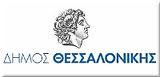 Παρασκευή 29/09/2023 στο υπαίθριο θεατράκι του Πολιτιστικού Κέντρου της ΤούμπαςΏρα έναρξης 8:00 μ.μ.Η είσοδος είναι ελεύθερη για το κοινό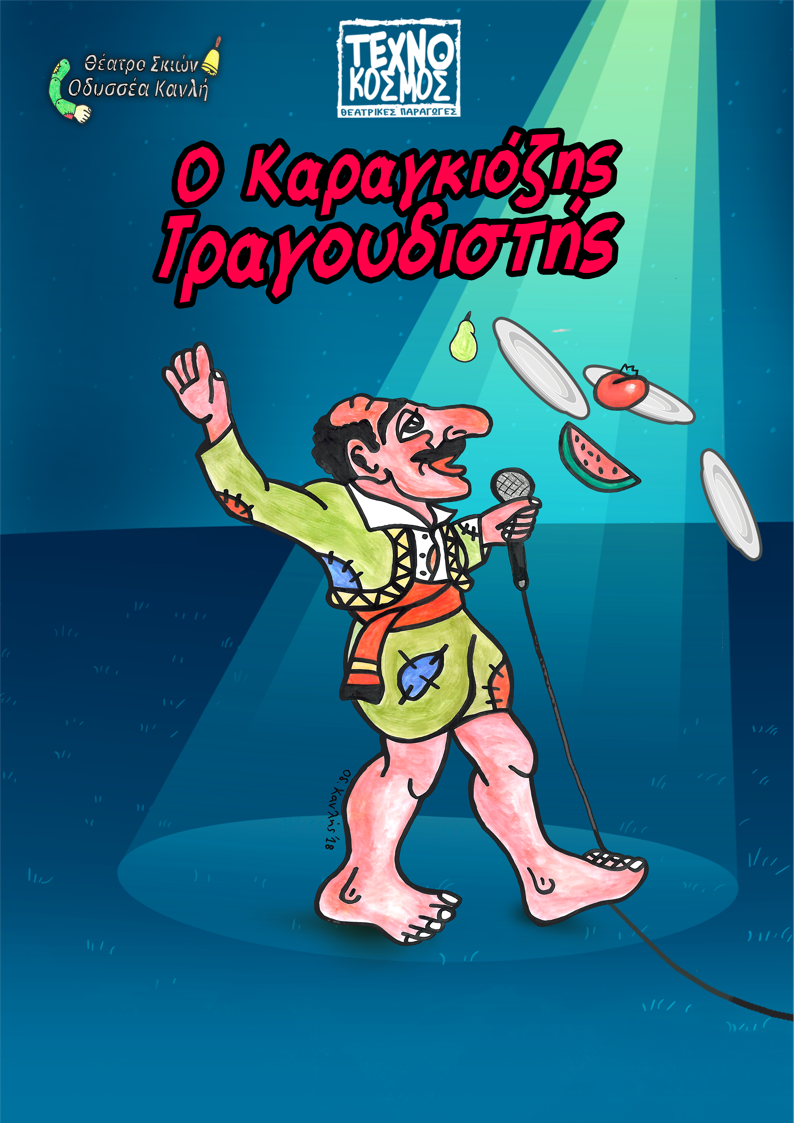 